教职工离校业务线上办理使用说明----职能部门访问方式：校园内网访问。注意事项：推荐使用火狐、谷歌、360（极速模式）最新版浏览器。否则不排除因浏览器不兼容而产生异常状况。如果使用360浏览器，请按照下图将浏览器切换为极速模式：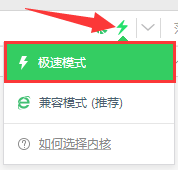 教职工离校业务线上办理流程：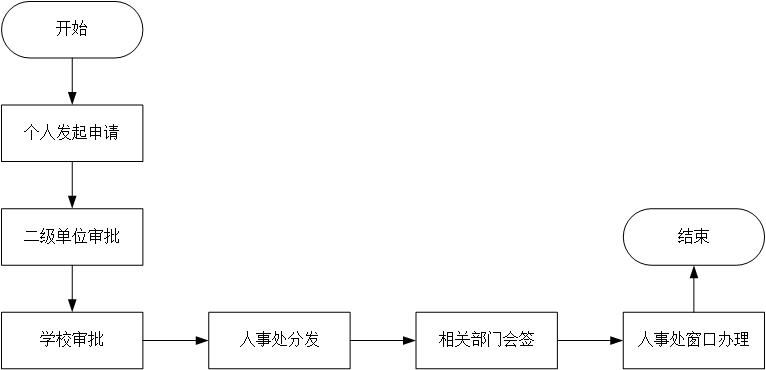 首先由教师个人发起申请，流转到人事秘书审批环节，由人事处审批并分发后，流转到相关部分会签环节。门户登录个人访问哈尔滨工业大学主页：www.hit.edu.cn，点击“校园门户”，登录统一身份认证，忘记密码可以拨打86414659进行咨询。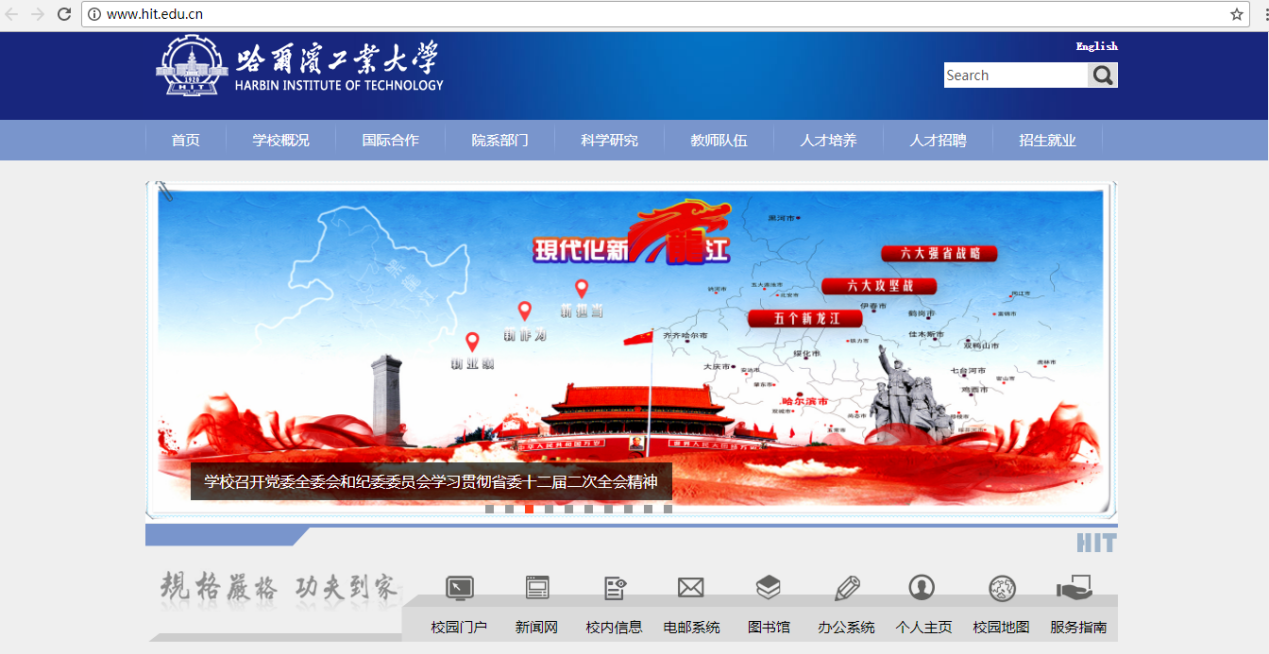 点击“工作台”中“我的待办”，找到“教职工离校”并点击进入。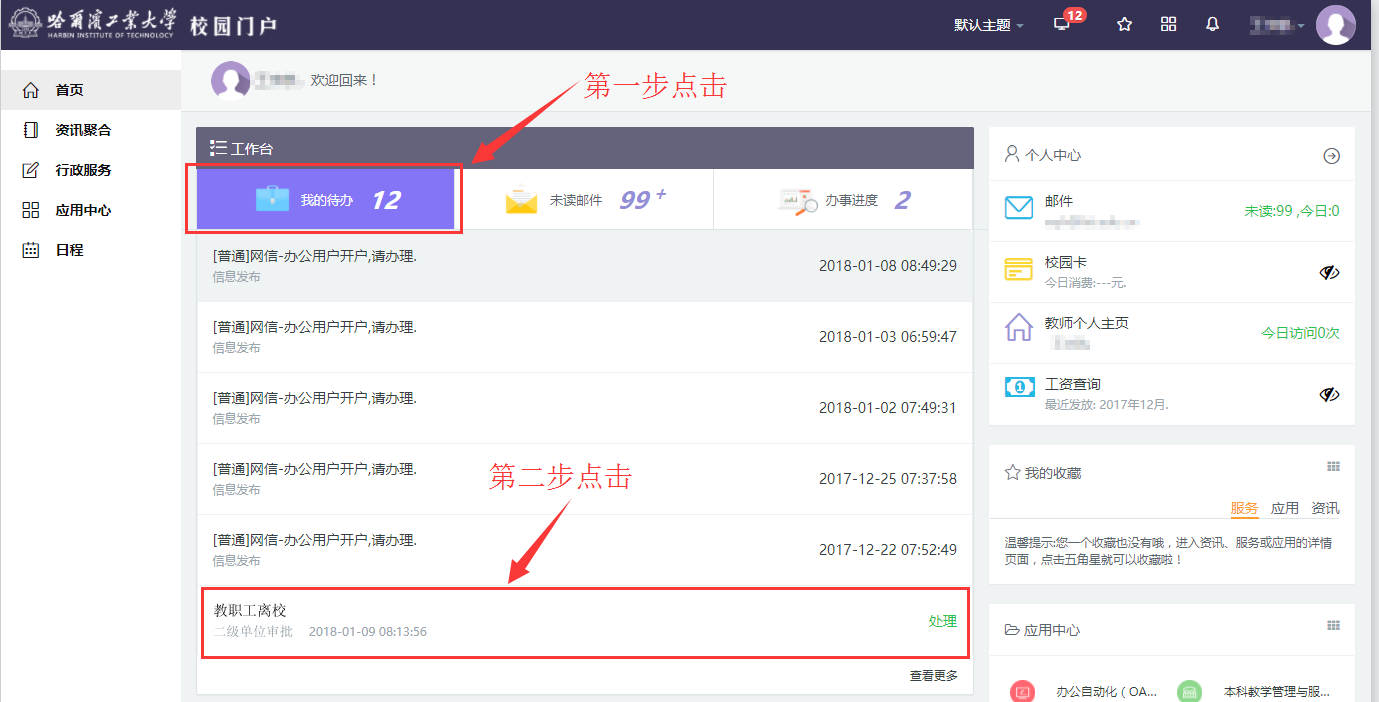 人事服务系统登录个人访问哈尔滨工业大学人事服务系统：www.rsfw.hit.edu.cn，登录统一身份认证，忘记密码可以拨打86414659进行咨询。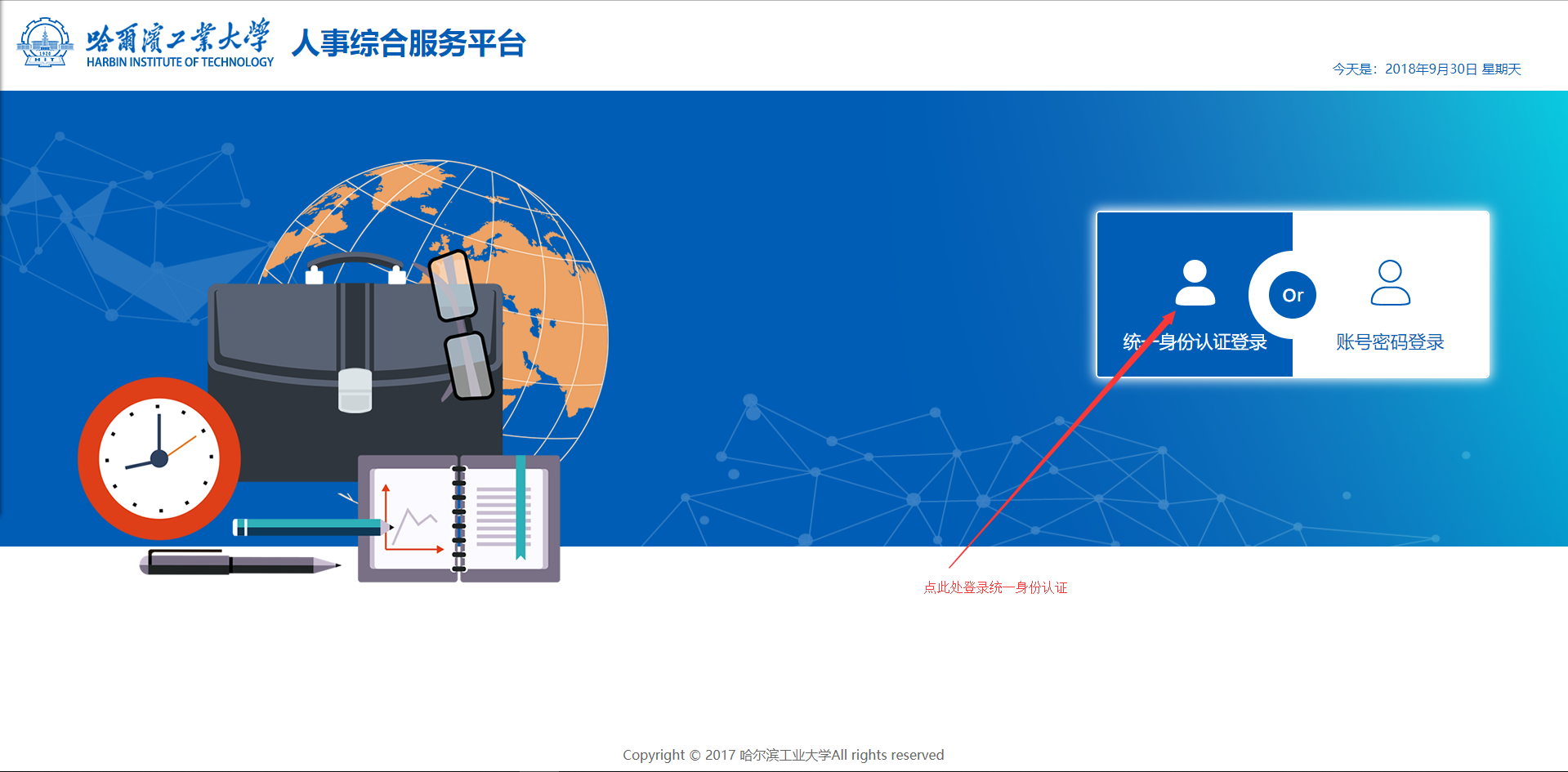 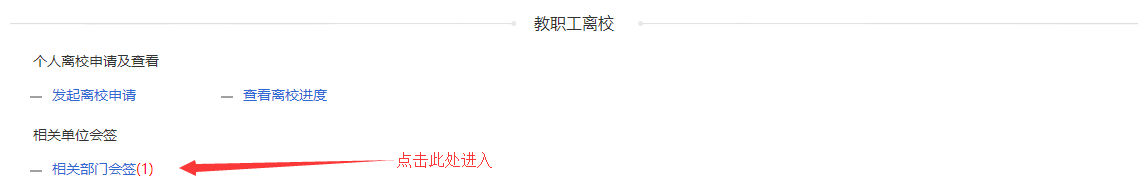 相关部门审批相关部门通过门户待办或人事服务工作台进入“相关部门会签”界面，页面由“待办-未办理”与“待办-未通过”两部分组成，点击“办理”，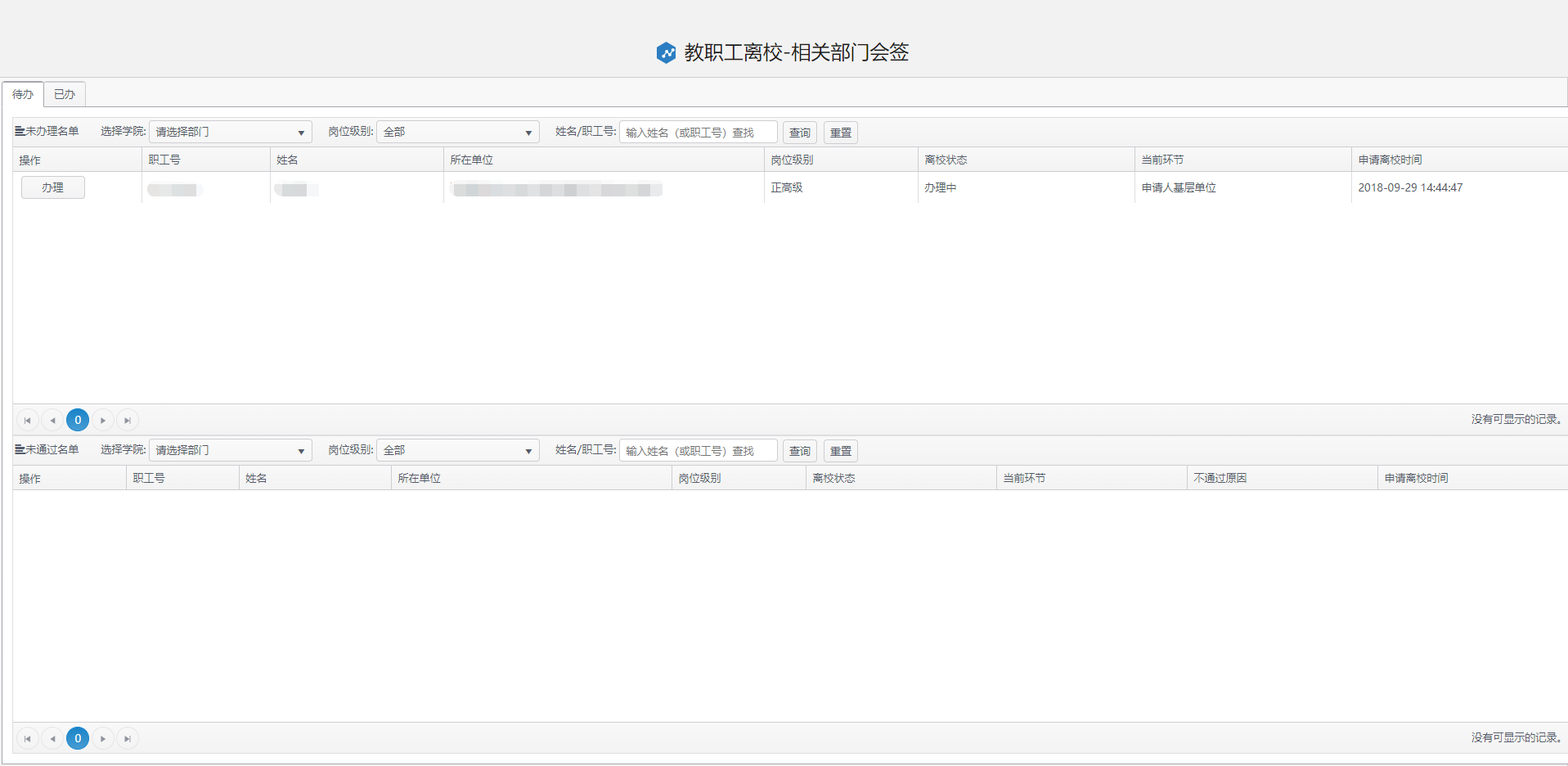 查阅教职工基本信息，当该教师存在未办理事项时，点击“暂不通过”按钮，填写不通过原因，后教师能够在个人申请页面查看未通过原因，待办转入“待办-未通过”部分，待教师办理后，点击办理，选择“通过并提交”按钮，确认通过。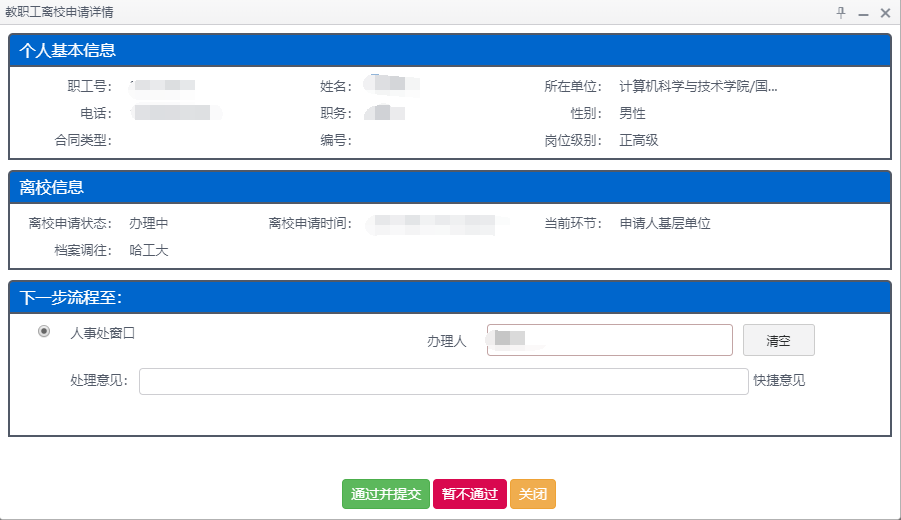 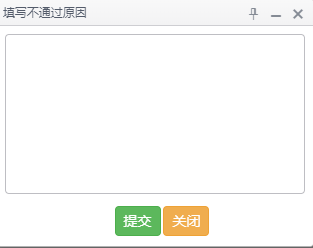 